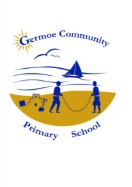 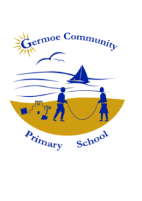                                   Germoe Community Primary School   Newsletter for Week Commencing 21st  February 2017
OTHER INFORMATION/ADVANCE NOTICESINSET DAYS – PLEASE NOTE THAT AFTER HALF TERM THE FIRST THREE DAYS ARE INSETS (MON 20TH FEBRUARY-WEDNESDAY 22ND FEBRUARY) BACK TO SCHOOL THURSDAY 23RD FEBRUARYGARDENING CLUB – Mrs Harbutt has now also volunteered to do Gardening Club on the weeks when Mrs Bennetts can’t make it so Mr Lester will have some help each week.  In the next few weeks they will be planting seeds to grow flowers/sunflowers and vegetables which the children eventually will be able to take home.  We currently have a few more spaces available so if any children would like to join up please see Mrs Care in the office.  Also if anybody has any compost, tools etc that they no longer want and would like to donate to school we would be most grateful.SWIMMING COACH – As advised by the swimming coach all swimming costumes/shorts need to be tight fitting and not baggy (no board shorts!) as loose fitting swimming clothing blows up in water and the children really struggle!INDOOR SALE – FROGS team are holding an indoor sale on Saturday 18th February from 11.30am until 1.30pm at Praa Sands Community Centre. Refreshments will also be available for a small donation. They would be very grateful of any donation of no longer needed goods. If you would like to volunteer please let the office know. Anyone volunteering for the Sale please be there @ 11.00am with any donation of cakes, biscuits or unwanted goods. Sale starts @ 11.30am! Thank you!SWISS STUDENTS – We will be having Swiss Students again in the summer term.  If you are interested in being a host family please let the office know as soon as possible so that we can make arrangements.  They will be with us from 25th June until the 8th July 2017. Host families will receive £300-00 per student.  The deadline to let the office know is Thursda 23rd February  if you are interested.
PARENT EMAILS – If there are any parents/carers who currently get a paper copy of the newsletter but would like to change it to an electronic copy please contact Mrs Care*******HAVE A HAPPY HALF TERM!!!********STARS OF THE WEEK*PORTHCURNO CLASS – Logan Jephson for super readingKYNANCE CLASS –  Brandan for his enquiry work, effort and determinationGODREVY CLASS – Tilly for fantastic story writingDiary DatesFebruary 	Saturday 18th 		FROGS indoor sale @ Praa Sands Community Centre	Tuesday 21st		Pool Qualifiers – Crosscountry @ Pool Academy – 4pm                 	 	Friday 24th       	Parent/Governor Meeting @ Germoe.			Tuesday 28th		Crosscountry race at Porthleven – 4pmMarch 	Tuesday 7th 		Crosscountry race at Helston C C + Infant Fun Run 4pmTuesday 14th    	Mullion Secondary @ 4pm–Y3-Y6 – Fun Event and   Results ceremony.	Wednesday 21st	FROGS Meeting @ 9.00amApril          		Friday 21st        	Parent/Governor Meeting @ Boskenwyn.May          		Friday 5th         	Parent/Governor Meeting @ Germoe.daTEMon             INSETTues     INSET – CROSSCOUNTRY POOL QUALIFIERS Wed INSETThurs         GARDENING CLUBFri 